به نام ایزد  دانا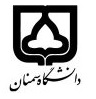 (کاربرگ طرح درس)                   تاریخ بهروز رسانی:  22/3/1399             دانشکده : ریاضی، آمار و علوم کامپیوتر                                              نیمسال دوم سال تحصیلی 99-98بودجهبندی درسمقطع: کارشناسیمقطع: کارشناسیمقطع: کارشناسیتعداد واحد: نظری3 عملی..0.تعداد واحد: نظری3 عملی..0.فارسی: مبانی احتمالفارسی: مبانی احتمالنام درسپیشنیازها و همنیازها: -پیشنیازها و همنیازها: -پیشنیازها و همنیازها: -پیشنیازها و همنیازها: -پیشنیازها و همنیازها: -لاتین:  لاتین:  نام درسشماره تلفن اتاق:شماره تلفن اتاق:شماره تلفن اتاق:شماره تلفن اتاق:مدرس/مدرسین: امیرحسین سبحانیمدرس/مدرسین: امیرحسین سبحانیمدرس/مدرسین: امیرحسین سبحانیمدرس/مدرسین: امیرحسین سبحانیمنزلگاه اینترنتی:منزلگاه اینترنتی:منزلگاه اینترنتی:منزلگاه اینترنتی:a_sobhani@semnan.ac.ir  پست الکترونیکی:a_sobhani@semnan.ac.ir  پست الکترونیکی:a_sobhani@semnan.ac.ir  پست الکترونیکی:a_sobhani@semnan.ac.ir  پست الکترونیکی:برنامه تدریس در هفته و شماره کلاس:  یکشنبه 15-13 سه شنبه 15-13برنامه تدریس در هفته و شماره کلاس:  یکشنبه 15-13 سه شنبه 15-13برنامه تدریس در هفته و شماره کلاس:  یکشنبه 15-13 سه شنبه 15-13برنامه تدریس در هفته و شماره کلاس:  یکشنبه 15-13 سه شنبه 15-13برنامه تدریس در هفته و شماره کلاس:  یکشنبه 15-13 سه شنبه 15-13برنامه تدریس در هفته و شماره کلاس:  یکشنبه 15-13 سه شنبه 15-13برنامه تدریس در هفته و شماره کلاس:  یکشنبه 15-13 سه شنبه 15-13برنامه تدریس در هفته و شماره کلاس:  یکشنبه 15-13 سه شنبه 15-13اهداف درس: آشنایی با آمار توصیفی، تحلیل داده ها و آشنایی با مفاهیم اولیه احتمالاهداف درس: آشنایی با آمار توصیفی، تحلیل داده ها و آشنایی با مفاهیم اولیه احتمالاهداف درس: آشنایی با آمار توصیفی، تحلیل داده ها و آشنایی با مفاهیم اولیه احتمالاهداف درس: آشنایی با آمار توصیفی، تحلیل داده ها و آشنایی با مفاهیم اولیه احتمالاهداف درس: آشنایی با آمار توصیفی، تحلیل داده ها و آشنایی با مفاهیم اولیه احتمالاهداف درس: آشنایی با آمار توصیفی، تحلیل داده ها و آشنایی با مفاهیم اولیه احتمالاهداف درس: آشنایی با آمار توصیفی، تحلیل داده ها و آشنایی با مفاهیم اولیه احتمالاهداف درس: آشنایی با آمار توصیفی، تحلیل داده ها و آشنایی با مفاهیم اولیه احتمالامکانات آموزشی مورد نیاز: کلاس –تخته  وایت برد و ماژیک و سایت دانشکده جهت آموزش نرم افزار امکانات آموزشی مورد نیاز: کلاس –تخته  وایت برد و ماژیک و سایت دانشکده جهت آموزش نرم افزار امکانات آموزشی مورد نیاز: کلاس –تخته  وایت برد و ماژیک و سایت دانشکده جهت آموزش نرم افزار امکانات آموزشی مورد نیاز: کلاس –تخته  وایت برد و ماژیک و سایت دانشکده جهت آموزش نرم افزار امکانات آموزشی مورد نیاز: کلاس –تخته  وایت برد و ماژیک و سایت دانشکده جهت آموزش نرم افزار امکانات آموزشی مورد نیاز: کلاس –تخته  وایت برد و ماژیک و سایت دانشکده جهت آموزش نرم افزار امکانات آموزشی مورد نیاز: کلاس –تخته  وایت برد و ماژیک و سایت دانشکده جهت آموزش نرم افزار امکانات آموزشی مورد نیاز: کلاس –تخته  وایت برد و ماژیک و سایت دانشکده جهت آموزش نرم افزار امتحان پایانترمامتحان میانترمارزشیابی مستمر(کوئیز)ارزشیابی مستمر(کوئیز)فعالیتهای کلاسی و آموزشیفعالیتهای کلاسی و آموزشینحوه ارزشیابینحوه ارزشیابی1261111درصد نمرهدرصد نمرهA First Course in Probability Sheldon Rossآمار و احتمال مقدماتی- دکتر بهبودیانآمار و احتمالات مهندسی– دکتر نعمت الهیآمار و احتمال مهندسی- دکتر فرنوش A First Course in Probability Sheldon Rossآمار و احتمال مقدماتی- دکتر بهبودیانآمار و احتمالات مهندسی– دکتر نعمت الهیآمار و احتمال مهندسی- دکتر فرنوش A First Course in Probability Sheldon Rossآمار و احتمال مقدماتی- دکتر بهبودیانآمار و احتمالات مهندسی– دکتر نعمت الهیآمار و احتمال مهندسی- دکتر فرنوش A First Course in Probability Sheldon Rossآمار و احتمال مقدماتی- دکتر بهبودیانآمار و احتمالات مهندسی– دکتر نعمت الهیآمار و احتمال مهندسی- دکتر فرنوش A First Course in Probability Sheldon Rossآمار و احتمال مقدماتی- دکتر بهبودیانآمار و احتمالات مهندسی– دکتر نعمت الهیآمار و احتمال مهندسی- دکتر فرنوش A First Course in Probability Sheldon Rossآمار و احتمال مقدماتی- دکتر بهبودیانآمار و احتمالات مهندسی– دکتر نعمت الهیآمار و احتمال مهندسی- دکتر فرنوش منابع و مآخذ درسمنابع و مآخذ درستوضیحاتمبحثشماره هفته آموزشیمفاهیم اولیه آمار توصیفی ( جامعه آماری، نمونه، متغیر کمی و کیفی، متغیر کمی گسسته و پیوسته،...)1تشکیل جدول فراوانی برای داده های کیفی اسمی، داده های کمی گسسته و پیوسته2نمودار های آماری ( نمودار میله ای، نمودار دایره ای، هیستوگرام، چندبر فراوانی و نمودار ساقه وبرگ)3معیار های تمرکز (میانگین، میانه، نما و مد برای داده های گسسته و پیوسته)4چندک ها (  چارک، دهک، صدک) ، سه میانگین، میان چارک، میانگین پیراسته5معیار های پراکندگی ( دامنه، دامنه میان چارکی، واریانس، انحراف معیار، ...)6تشخیص داده های پرت، نمودار جعبه ای،  ضریب تغییرات، چولگی و کشیدگی و معیار های آن  7آمار توصیفی  در نرم افزار spss 8روش های شمارش ( اصل جمع وضرب، جایگشت، جایگشت تعمیم یافته، ترکیب، ترکیب تعمیم یافته، ...)9فضای نمونه و انواع پیشامد، تعیرف احتمال و تعبیر احتمال در فضای همشانس و متناهی10تعبیر احتمال در فضای غیر همشانس و تعبیر احتمال به مفهوم فراوانی نسبی و اصول موضوعه احتمال11احتمال شرطی و فرمول ضرب احتمال و مفهوم استقلال پیشامد ها12 فرمول احتمال کل و فرمول بیز و احتمال پیشین و پسین13متغیر های تصادفی گسسته و پیوسته، تابع جرم احتمال و تابع توزیع تجمعی14تابع چگالی احتمال و تابع توزیع متغیر های تصادفی پیوسته، توزیع توام15امید ریاضی ، کواریانس و ضریب همبستگی ،توزیع برنولی، توزیع دوجمله ای و توزیع دوجمله ای منفی16